Ассамблеи государств-членов ВОИСПятьдесят третья серия заседанийЖенева, 8 и 9 мая 2014 г.НАЗНАЧЕНИЕ ГЕНЕРАЛЬНОГО ДИРЕКТОРАМеморандум Председателя Координационного комитета ВОИС	Статья 6(2)(i) Конвенции, учреждающей Всемирную организацию интеллектуальной собственности (Конвенция ВОИС), предусматривает, что Генеральная Ассамблея «назначает Генерального директора по представлению Координационного комитета».	Статья 9(3) Конвенции ВОИС предусматривает, что «Генеральный директор назначается на определенный срок продолжительностью не менее шести лет.  Он может назначаться вновь на определенные сроки. Сроки первоначального назначения и возможных последующих назначений, а также все другие условия назначения определяются Генеральной Ассамблеей». 	На своей сессии, состоявшейся 6 и 7 марта 2014 г., Координационный комитет принял на основе консенсуса решение выдвинуть кандидатуру г-на Фрэнсиса Гарри для назначения на должность Генерального директора ВОИС (документ WO/CC/65/4, пункт 21).  Биографические данные выдвинутого кандидата, г-на Фрэнсиса Гарри, содержатся в приложении к настоящему документу. 	В соответствии со статьей 9(3) Конвенции ВОИС предлагается назначить г-на Гарри на второй шестилетний срок.  Отсчет нового срока назначения г-на Фрэнсиса Гарри начнется 1 октября 2014 г. и по истечении шести лет закончится 30 сентября 2020 г.	Ассамблеям Парижского и Бенского союзов и Генеральной Ассамблее ВОИС предлагается принять решение относительно представления Координационного комитета ВОИС, упомянутого в пункте 3.	Генеральной Ассамблее ВОИС предлагается назначить 
г-на Фрэнсиса Гарри в качестве Генерального директора на второй срок с 1 октября 2014 г. по 30 сентября 2020 г.[Приложение следует]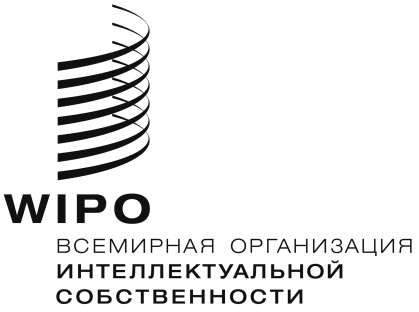 RA/53/2    A/53/2    A/53/2    оригинал:  английскийоригинал:  английскийоригинал:  английскийдата:  31 марта 2014 г.`дата:  31 марта 2014 г.`дата:  31 марта 2014 г.`